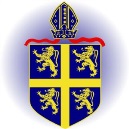 Thank you for your support,Mrs WagerCurriculum AreaCoverageEnglishThis term children will be covering the book ‘The Boy at the Back of the Class’ by Onjali Q.Rauf to develop our interest and creativity within writing. Our class novel is narrated by a nine-year-old telling us the story of refugee Ahmet. Children will be basing the majority of their writing around this novel, including predictions, story writing and letter to our headteacher! Children will also be transferring their writing skills to History topics throughout the term. MathematicsThis term children will be developing their knowledge of fractions building upon prior learning. This will include converting improper fractions to mixed numbers, adding and subtracting fractions and comparing fractions in a number of ways. Children will learn how to do this visually using diagrams. Children need to continue to practise times tables throughout the Spring term both at school and at home.ScienceThis term we will be looking at the topic ‘living things and their habitats’ in which children will be learning to describe the differences in the life cycles of a mammal, an amphibian, an insect and a bird and the life process of reproduction in some plants and animals.Religious EducationFollowing the RE scheme, Understanding Christianity, children will focus on the topic ‘People of God’. Having considered creation previously, children can now develop their understanding of God’s people and their influence. Children will start the topic thinking about one person in particular, Moses. ComputingDuring Spring term, children will be focusing on computer-based skills such as algorithms and coding. We will use computing apps such as Alex and Tynker to support us with coding and debugging programs. CurriculumArt and DesignD&THistoryGeographyThis term we are learning about the Anglo Saxons in History and answering questions such as Which empire did Anglo-Saxons take over from in Britain? What was life like for the Anglo-Saxons? What were Anglo-Saxons beliefs and how did they change? With Art the children will be looking at and exploring Space Imagery and Retrofuturism. The children will be looking at shape, line colour and texture within each lesson.MusicThis term the children will be exploring sounds rhythms and patterns in order to create simple rhythmic patterns and develop performance. With Apollo Arts, children will be exploring a variety of musical instruments as a pair and individually including the ukulele and bucket drumming!P.EThis term Year 5 will be practising basketball. Children will learn how to use different types of passes and the rules to basketball. Year 5 will also be taking part in dance sessions.. FrenchInitially children will revisit learning from the previous year recapping classroom equipment, instructions and greetings. Following this, children will be covering a variety of exciting topics including developing a conversation in French with their peers. HomeworkSpelling:Each week children will be assigned spellings. These will be stuck into their homework book. The children have the choice whether to practice these spellings in their homework book or complete 10 games on Spelling Shed.Reading:The children read books on Reading Plus throughout the week at school. The expectation is that the children read and complete quizzes on 5 books per week.  Maths:Assignments will be set on either Maths Shed or Times Tables Rockstars each week.Homework is set on a Tuesday and completed by the following Monday. Spelling tests are carried out in class on a Monday.